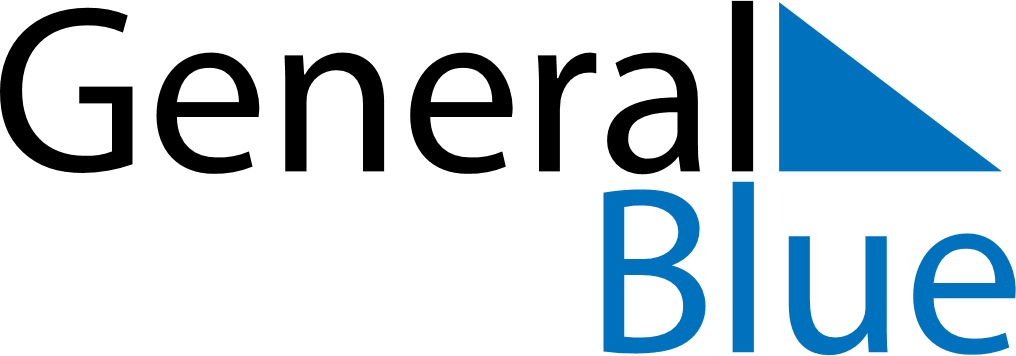 December 2024December 2024December 2024December 2024December 2024December 2024Sindi, Paernumaa, EstoniaSindi, Paernumaa, EstoniaSindi, Paernumaa, EstoniaSindi, Paernumaa, EstoniaSindi, Paernumaa, EstoniaSindi, Paernumaa, EstoniaSunday Monday Tuesday Wednesday Thursday Friday Saturday 1 2 3 4 5 6 7 Sunrise: 8:44 AM Sunset: 3:36 PM Daylight: 6 hours and 52 minutes. Sunrise: 8:45 AM Sunset: 3:35 PM Daylight: 6 hours and 49 minutes. Sunrise: 8:47 AM Sunset: 3:34 PM Daylight: 6 hours and 46 minutes. Sunrise: 8:49 AM Sunset: 3:33 PM Daylight: 6 hours and 44 minutes. Sunrise: 8:51 AM Sunset: 3:32 PM Daylight: 6 hours and 41 minutes. Sunrise: 8:52 AM Sunset: 3:32 PM Daylight: 6 hours and 39 minutes. Sunrise: 8:54 AM Sunset: 3:31 PM Daylight: 6 hours and 37 minutes. 8 9 10 11 12 13 14 Sunrise: 8:55 AM Sunset: 3:30 PM Daylight: 6 hours and 34 minutes. Sunrise: 8:57 AM Sunset: 3:30 PM Daylight: 6 hours and 32 minutes. Sunrise: 8:58 AM Sunset: 3:29 PM Daylight: 6 hours and 31 minutes. Sunrise: 8:59 AM Sunset: 3:29 PM Daylight: 6 hours and 29 minutes. Sunrise: 9:01 AM Sunset: 3:28 PM Daylight: 6 hours and 27 minutes. Sunrise: 9:02 AM Sunset: 3:28 PM Daylight: 6 hours and 26 minutes. Sunrise: 9:03 AM Sunset: 3:28 PM Daylight: 6 hours and 25 minutes. 15 16 17 18 19 20 21 Sunrise: 9:04 AM Sunset: 3:28 PM Daylight: 6 hours and 23 minutes. Sunrise: 9:05 AM Sunset: 3:28 PM Daylight: 6 hours and 23 minutes. Sunrise: 9:06 AM Sunset: 3:28 PM Daylight: 6 hours and 22 minutes. Sunrise: 9:07 AM Sunset: 3:28 PM Daylight: 6 hours and 21 minutes. Sunrise: 9:07 AM Sunset: 3:28 PM Daylight: 6 hours and 21 minutes. Sunrise: 9:08 AM Sunset: 3:29 PM Daylight: 6 hours and 20 minutes. Sunrise: 9:09 AM Sunset: 3:29 PM Daylight: 6 hours and 20 minutes. 22 23 24 25 26 27 28 Sunrise: 9:09 AM Sunset: 3:30 PM Daylight: 6 hours and 20 minutes. Sunrise: 9:09 AM Sunset: 3:30 PM Daylight: 6 hours and 20 minutes. Sunrise: 9:10 AM Sunset: 3:31 PM Daylight: 6 hours and 21 minutes. Sunrise: 9:10 AM Sunset: 3:32 PM Daylight: 6 hours and 21 minutes. Sunrise: 9:10 AM Sunset: 3:33 PM Daylight: 6 hours and 22 minutes. Sunrise: 9:10 AM Sunset: 3:33 PM Daylight: 6 hours and 23 minutes. Sunrise: 9:10 AM Sunset: 3:34 PM Daylight: 6 hours and 24 minutes. 29 30 31 Sunrise: 9:10 AM Sunset: 3:36 PM Daylight: 6 hours and 25 minutes. Sunrise: 9:10 AM Sunset: 3:37 PM Daylight: 6 hours and 26 minutes. Sunrise: 9:10 AM Sunset: 3:38 PM Daylight: 6 hours and 28 minutes. 